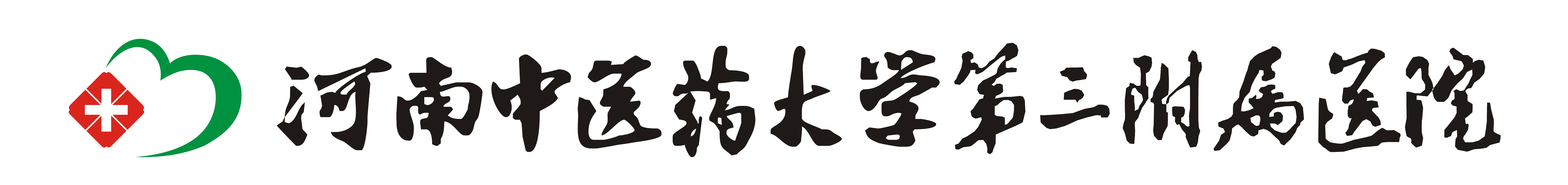 非中医类别医师学习中医培训申请表省/市/自治区：                                    申   请  人：                                   工 作 单 位：                                   联 系 电 话：                                   2021年10月制一、基本情况二、审核意见注：请用仿宋小四号字填写，电子版发送至电子邮箱sfyywk3387@163.com。姓名姓名出生年月2寸照片2寸照片民族民族性别2寸照片2寸照片政治面貌政治面貌联系方式2寸照片2寸照片毕业院校及专业毕业院校及专业最高学历、学位2寸照片2寸照片职称职称身份证号执业（助理）医师资格证号码执业（助理）医师资格证号码执业（助理）医师执业证号码执业（助理）医师执业证号码参加工作时间个人简历(包括高中以上学习简历和主要工作简历)个人简历(包括高中以上学习简历和主要工作简历)个人简历(包括高中以上学习简历和主要工作简历)个人简历(包括高中以上学习简历和主要工作简历)个人简历(包括高中以上学习简历和主要工作简历)个人简历(包括高中以上学习简历和主要工作简历)个人简历(包括高中以上学习简历和主要工作简历)个人简历(包括高中以上学习简历和主要工作简历)学习简历起止年月起止年月学校学校专业专业学历及学位学习简历学习简历学习简历工作简历起止年月起止年月单位单位从事何种工作从事何种工作职务及职称工作简历工作简历工作简历从事临床专业工作情况从事临床专业工作情况从事临床专业工作情况从事临床专业工作情况从事临床专业工作情况从事临床专业工作情况从事临床专业工作情况从事临床专业工作情况本人意见（明确是否可以按时完成2年期培训任务）                                            本人签名：                                               年   月   日所在单位意见负责人（签章）：                                  （单位盖章）年   月   日